Муниципальное бюджетное дошкольное образовательное учреждениеКурагинский детский сад «Маленькая страна»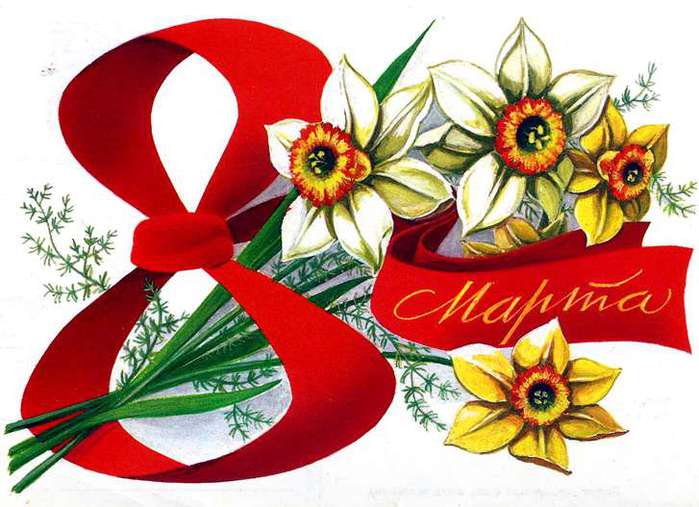 Конкурсно – развлекательная  программа  «Подарки для любимой мамочки»(подготовительная группа)Составила: воспитательКалачева Вера НиколаевнаПгт. Курагино, 2017Сценарий утренника на 8 Марта«Подарки для любимой мамочки»Цель: создание условий для тёплого, эмоционального общения и психологического сближения в системе дети – родители – воспитатели. Задачи: 
Образовательные - обобщить представления  детей о весеннем  празднике 8 марта.- учить детей готовиться к празднику, готовить подарки, заботиться об окружающих; - формировать личность ребёнка, умение дарить, таким образом, делая приятное друзьям и близким. - активизировать мыслительную и речевую деятельность детей.Развивающие- развивать музыкальные и творческие способности детей с помощью различных видов музыкальной деятельности;- развивать внимание, память, сообразительность, смекалку.Воспитательные- воспитание у детей  чувства  гордости  и уважения к членам семьи;- пропаганда здорового образа жизни;- воспитывать соревновательные качества, чувство  взаимовыручки.Оборудование: музыкальный центр, фонограммы – пени о маме и бабушке, балалайки 8 шт, костюмы к спектаклю «Царевна-Несмеяна» (царь, царевна, придворные-4шт, цыганка), корзина для лотереи, бумажное сердце или воздушный шарик в виде сердца, ватман  А3 - 5 шт,  фломастеры.Предварительная работа: изготовление поздравительных открыток, поздравительного плаката, цветов для украшения зала и группы, разучивание песен, стихотворений и танцев. Беседы о истории праздника 8 марта, его значении, оформление выставки «Мама – солнышко родное!».Ход развлеченияВедущая 1: С каждым лучиком весенним,С соловьиным звонким пеньемВ каждый дом приходит к намПраздник бабушек и мам.Ведущая 2: С днем 8 марта, с праздником весенним,С первыми цветами в этот светлый час,Мамы всей России, И детсада нашего, поздравляем вас!Ребенок 1: Мы долго думали, решали: Что нашим мамам подарить?Ведь подарок, нам сказали, самым лучшим должен быть!Подарить «джакузи» мы не сможем,И билет на Кипр нам не прикупить,«Мерседесы» подарить нам сложно тоже,Что же нашим мамам подарить?Ребенок 2: И сам собой пришел ответ: Подарим мамам мы концерт!(обе ведущие раскрывают занавес, на переднем плане сцены сидят мальчики, грустят. С боку у каждого стоит на полу балалайка).Максим М: Мы сегодня все нарядныеИ ботиночки блестят.Поздравлять вас с женским праздникомСобрались как на парад.Кирилл В.: Все рубашки отутюжены,Все отглажены штаны.Обошли сегодня лужи мыИ не стали драться мы!Артем П.: До чего красивы мамыВ этот солнечный денёкПусть они гордятся нами,Мама, здесь я твой сынок!Леша Б.: Здесь я, бабушка родная,Полюбуйся на меня!Любишь ты меня, я знаю,Драгоценная моя!Саша М.: Мы на сцене тут сидим,Почему-то все молчим…Все мальчики: Охо-хо.Саша Е.: Что ж девчонки не идут,Знают ведь, что здесь их ждут!Все мальчики: Охо-хо!Дима Ч.: Как печально тут у нас…А не спеть ли нам сейчас?Кирилл  К: (объявляет): Страдания! (мальчики принимают позу с балалайками - ногу на ногу).Максим.  Мы весны так долго ждалиИ считали день за днём:Вот пришло 8 марта,И сегодня мы поём!Кирилл В: Наше поле каменисто -Нельзя полюшком идти.Наши девочки форсисты -Нельзя близко подойти.Леша Б.: Целый день я так старался,На девчонок не смотрел.Еле-еле удержался -Дернуть за косу хотел.Артем П.: Говорят что мы задирыВы не верьте никогдаВ нашей группе командиры,Ох, были девочки всегда.Дима Ч. У частушек есть начало,У частушек есть конец,Кто страданья наши слушал,Ох, прямо скажем - молодец!Кирилл К. Мы пропели вам частушки,Все частушки хороши,Вы нам хлопайте смелееИ посмейтесь от души!Мальчики встают, «играя» на балалайках, уходят за кулисы.Остается 1 мальчик – ведущий. Звучит веселая музыка, выбегают 2 девочки.Артем: Что ж так долго вы не шли?Злата: К парикмахеру зашли!Артем: Мы вас очень долго ждали!Анжелина: А мы наряды выбирали!Мальчики все выходят и выводят девочекАртем: Долго собирались!Девочки все вместе: Мы для вас старались!Мальчики и Девочки встают парами  в полукруг. Стихи для мамМаргарита: Мы наших мам и бабушекПоздравим с женским днем!И песенку красивуюДля них сейчас споем!Песня «Мамин праздник»Мальчики ведут девочек и садятся на стульчикиВедущая: Ребята, а какое же 8 марта без комплиментов, давайте скажем нашим мамам, бабушкам по одному ласковому, доброму слову.игра «Ласковое слово для мамы»(дети отвечают на вопрос – Какая ваша мама (бабушка)Ведущая: Сегодня праздник мам, а ведь бабушки – тоже мамы! И, поэтому, сейчас пришло время вспомнить и о них!Песенка про бабушкуДети присаживаются на стульчикиВедущий. Концерт наш продолжаетсяНа сцене появляютсяНаши веселушки, бабушки - старушки.Юмористический танец «Бабушки - старушки»Ведущий: Долго, долго мы гадали, чем еще вас удивитьИ решили напоследок мы вам сказку подарить!ПОКАЗ СКАЗКИ «ЦАРЕВНА НЕСМЕЯНА» (Открывается занавес, царевна сидит и плачет)Несмеяна: Плачу поздно, плачу рано,Не устану никогда,Потому-то Несмеяной звать меня.Царь:Ну, когда ж ты кончишь плакать?Расскажи-ка нам, когда?ЦАРЬ: (обращаясь к зрителям)У меня беда случилась –Дочь смеяться разучилась.День за днем сидит, груститИ ни с кем не говорит.Ведущий: Царь подумал, погрустил, не медля в тот же час, приказал издать указ.Глашатаи:  Во дворец созвать танцоров,Шутников, певцов, жонглеров.Дочку чтоб развеселитьИ заставить грусть забыть!Кто ей радость принесет,Без награды не уйдет,Сразу станет он богатым:Серебром плачу и златом!»Ведущий:Прибыл принц английский со свитой.Танец «Джентльмены»Царь:Ну, как ты, доченька моя?Развеселили мы тебя?Несмеяна плачетНет! Никак не веселится,Будем дальше мы трудиться!(Царь звонит Цыганам)Цыганка: Добрый день всем добрым людям! 
Поделиться рады будем
С Вами добрым настроеньем,
Пляской, музыкой и пеньем!
Коль Вы не знакомы с нами,
Мы представимся – Цыгане!В этой маленькой корзинке что угодно для души. Кому вынется, тому сбудется, скоро сбудется, не минуется!ЛЕНТА – К долгой, счастливой жизниМОНЕТА – К богатствуЩЕПКА – Крепкое здоровьеКАРТОШКА – Ждёт большое счастьеГВОЗДЬ – На пороге гостьСКРЕПКИ – К новым друзьямНИТКИ – к долгой и счастливой жизни.ПУГОВИЦА - Кому попадётся Обновой обернётся.КОНФЕТА  - Жизнь сладкой будетЩЕПКА – к крепкому здоровью, хорошей жизни.ВАТА Кому станется – Мягкая жизнь достанется.КОЛЕЧКО – к кругосветному путешествию.КОНФЕТА – к сладкой, счастливой жизни.ЛИНЕЙКА – к интересным занятиям.РУЧКА – к учёбе на пятёрки.МАТРЕШКА – ждут вас модные одёжки.РУКОВИЧКА – родится скоро братик или сестричка.ПОГРЕМУШКА – к веселью или новоселью.ПОДУШКА – к интересным и красочным снам.Царевна:Слушать мне всех вас невмочь,Ступайте же отсюда прочь!Ведущий :Конкурс «Узнай своего ребенка», «Узнай маму»Царевна (капризно):Уходите! Уходите!Вы меня не рассмешите!Ведущий:Конкурс «Парикмахерская»Участвуют 5 пар: взрослый и ребенок. Мамы сидят на стульчиках. На лице держат плакат в середине которого вырезана дырочка для лица. Дети рисуют прическу свои мамам.Конкурс «Кто быстрее накормит ребенка»Участвует 2 мамы и 2 команды детей по 4-5 человек. Чья команда быстрее съест банан.Ведущий: Тут Емеля к ней явился!Емеля:Давайте будем танцевать!ТАНЕЦ «Дружба»Царевна:Танец ваш красивый былИ меня развеселил.Больше я реветь не буду.Пусть мой смех звучит повсюду!Ведущая.  А наш праздник незаметно подошел к концу, и ребята хотят еще раз поздравить своих любимых мам.Мы для мам к 8-му мартаПриготовили подарки.Мы старались, мы спешили.Их с любовью мастерили.Еще раз всех поздравляем,И подарки вам вручаем!Дети дарят мамам свои подарки  под музыку.1 Ведущая:Подошел к концу наш праздник.Что же нам еще сказать?Разрешите на прощаньеВам здоровья пожелать!2 Ведущая:Не болейте, не старейте,Не сердитесь никогда.Вот такими молодымиОставайтесь навсегда